Wensen voor een kerkelijke uitvaartOp dit formulier kunt u uw voorkeuren kenbaar maken rond een kerkelijke uitvaart. 
Het formulier is een aanvulling op wensen-formulieren zoals uitvaartondernemingen die verstrekken. 
De voorkeuren hieronder betreffen daarom slechts het kerkelijke gedeelte van de uitvaart.

Naam				:Doopnaam-/namen		:Betrokkenheid bij de kerk	: geen lid - gastlid of vriend - dooplid - belijdend lid - onbekend*Kerk of wijkgemeente		: ………………………………………………………… te ……………………….Voorkeur type samenkomstEen dienst van Woord en gebed voorafgaande aan de begrafenisEen dienst van Woord en gebed voorafgaande aan de crematieGeen dienst, maar predikant draagt bij aan niet-kerkelijke afscheidsbijeenkomst
door gebed of Schriftlezing of korte toespraak (invulling in overleg met nabestaanden)Geen kerkdienst en geen kerkelijke bijdrage aan niet-kerkelijke afscheidsbijeenkomstVoorkeur locatie dienst
De beschikbaarheid van kerkelijke locaties is afhankelijk van meerdere praktische factoren, waaronder de aanwezigheid van kosters of het uitvoeren van onderhoud. De beschikbaarheid van een bepaalde voorganger/muzikanten is ook afhankelijk van factoren als beroepingswerk, ziekte, andere uitvaarten, etc. Daarom zullen kerkelijke gemeentes uiteraard zoveel mogelijk rekening houden met uw voorkeuren, maar deze niet altijd voor 100% kunnen uitvoeren.
In het kerkgebouw van bovenstaande kerk/wijkgemeente: …………………………………………. (adres)In een zaal van de kerkelijke gemeente, namelijk……………………………………………(naam en adres)In de aula aan ………………………………….………….. (adres) te …………………….……. (woonplaats)In het crematorium (in een crematorium is niet altijd een orgel aanwezig)Elders, namelijk …………..…………………………………………………………………………Liturgische voorkeuren rond de dienstEen dienst van Woord en gebed duurt gemiddeld 45 tot 60 minuten. Deze lengte staat min of meer vast, omdat de aanwezigen erna op begraafplaats of crematorium verwacht worden. Voor een viering zijn vier tot zes muzikale momenten het meest geschikt: vier als tijdens de uitvaart uitsluitend de voorganger spreekt, zes als er ook andere sprekers (bijv. familieden) zijn. De meeste voorgangers hebben voorkeur voor muziek met een christelijk karakter.
meerdere keuzes mogelijk:Ik laat de muziekkeuze (gedeeltelijk) over aan de voorgangerIk laat de muziekkeuze (gedeeltelijk) over aan de nabestaanden
in overleg met de voorganger (het gaat om christelijk georiënteerde muziek)Ik wens dat alleen de voorganger spreekt tijdens de kerkelijke uitvaart
(nabestaanden spreken eventueel aan het graf, in het crematorium of niet*)Ik wens dat de dienst een zangdienst is (de overdenking is korter of afwezig)Ik heb voorkeur voor medewerking van een koor (indien beschikbaar), te weten: 
……………………………………………………. (naam)  te ……………………………… (woonplaats)
zie ook de ommezijde!Vier tot zes geliefde christelijke liederen waarmee voorganger en nabestaanden rekening kunnen houden:
(meld a.u.b. naam van de bundel, het nummer van het lied, geef bij Psalmen ook gewenste berijming aan -minder dan 4 aangeven mag ook, de voorganger vult dit in overleg met nabestaanden aan tot 4)1. ………………………………………………………..2. ………………………………………………………..3. ………………………………………………………..4. ………………………………………………………..5. (optie) ……………………………………………….6. (optie) ……………………………………………….

Een belangrijke bijbeltekst is voor mij: 
…………………………………………………………. (bijbelboek, hoofdstuk, verzen)in de volgende vertaling: Statenvertaling - NBG’51 - NBV - Bijbel in Gewone Taal*Waarom deze bijbeltekst belangrijk voor mij geworden is 
(u mag dit ook onbeantwoord laten):
………………………………………………………….………………………………………………………….………………………………………………………….………………………………………………………….………………………………………………………….………………………………………………………….Nadere wensen rondom mijn uitvaart heb ik opgeschreven en bewaard in…………… (plek in huis,u kunt hier ook ’n.v.t.’ invulling als er geen nadere wensen zijn.Overige keuzes
meerdere keuzes mogelijkIk wens dat er wel/geen bloemen aanwezig zijn in de kerkzaal*.Ik wens dat er wel/geen foto op de kist staat in de kerkzaal*.Ik wens dat de uitvaartleider tijdens de kerkdienst niet buigt rond de kist.Ik wens dat de beamer uit blijft.De plechtigheden op de begraafplaats zullen op kerkelijke wijze worden ingevuld door het uitspreken van de geloofsbelijdenis, het bidden van het Onze-Vader en eventueel het ontvangen van de zegenDe plechtigheden op de begraafplaats worden ingevuld door anderen dan de kerkelijke ambtsdragers; de kerkelijke ambtsdragers hebben daar geen taakHet heeft mijn voorkeur dat er wordt gezongen op de begraafplaats (maximaal 1 vers van 1 lied en bij voorkeur met enige vorm van eenvoudige muzikale begeleiding)Financiële keuzesTijdens uitvaartdiensten wordt in de regel niet gecollecteerd.

meerdere keuzes mogelijk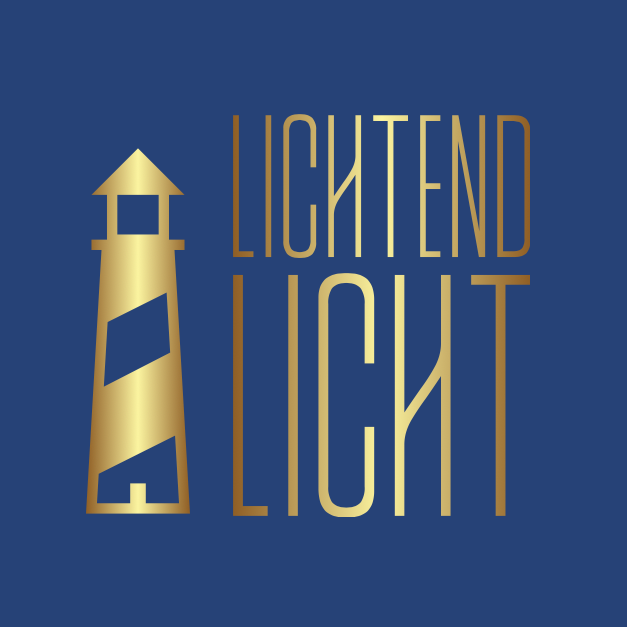 Nabestaanden dienen contact op te nemen met de kerk om te spreken over de kosten van de kerkelijke uitvaart en/of het geven van een gift n.a.v. de uitvaart.Nabestaanden hoeven geen contact op te nemen, ik heb dit op andere wijze geregeld.omcirkel wat van toepassing is
Vul dit formulier duidelijk en volledig in. Voeg daarna de 2 pagina’s van dit document - indien u die heeft - bij uw uitvaartpolis of andere belangrijke documenten zoals verzekeringspapieren, trouwboekje of ID-kaart. U kunt overwegen een kopie te bewaren in uw huisbijbel. Bespreek uw wensen tijdig met de voorganger of predikant.